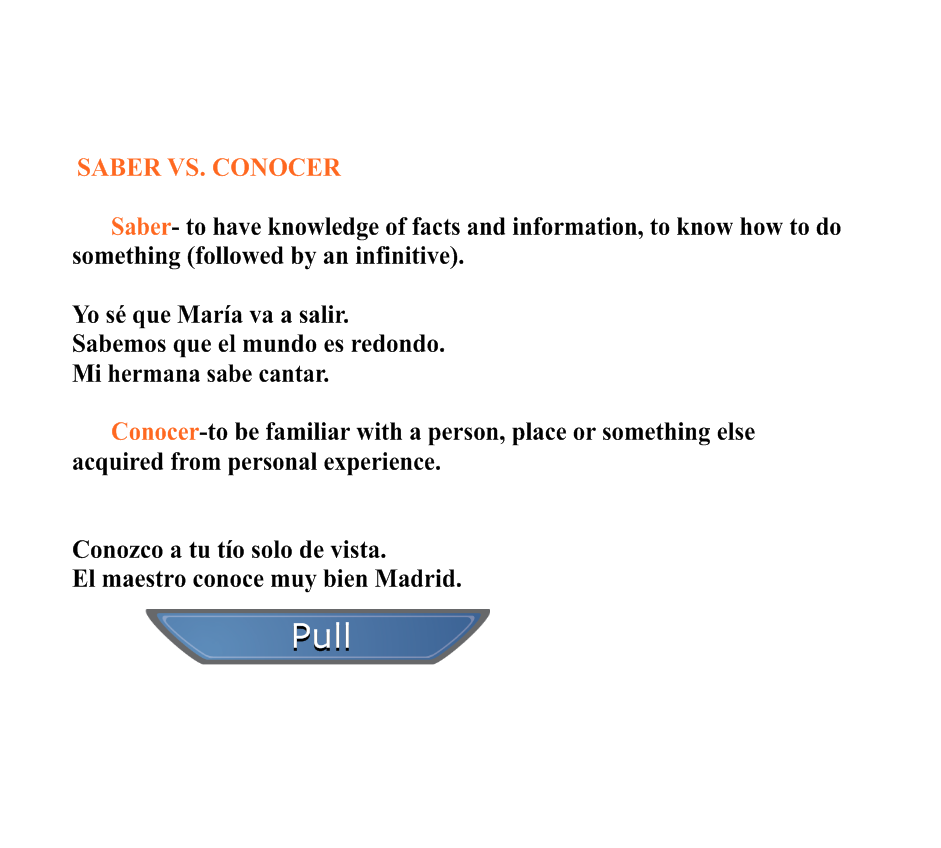 Saber						ConocerSé             sabemos			conozco	conocemosSabes					conocesSabe          saben		                Conoce               conocen